FS OWALT: I       FL Fr Lesson1 Stage2 Spring 2 HSKT - YouTubeP   W                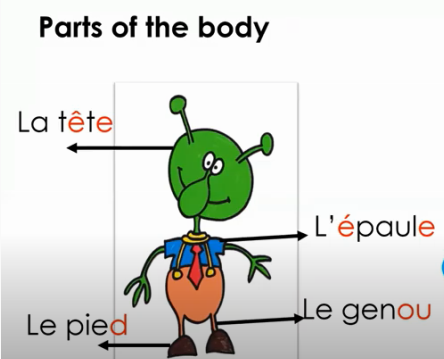 T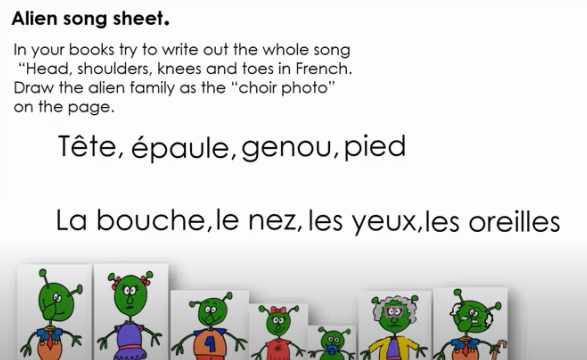 